Министерство науки и высшего образования Российской ФедерацииФедеральное государственное бюджетное образовательное учреждение высшего образования«Курский государственный университет»Колледж коммерции, технологий и сервисаМетодические рекомендации по выполнению практических занятий по дисциплине «Иностранный язык (второй)»специальности 43. 02. 11. Гостиничный сервис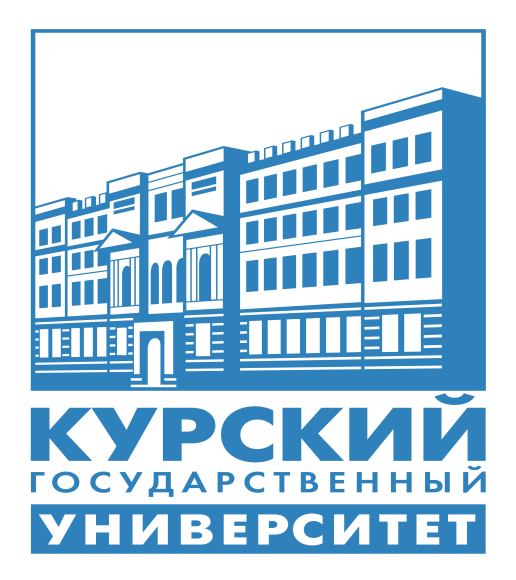                                                                   Разработчики: БутягинаТ.А.,                                                                  Макарова Я.А.,  преподаватели                                                                              колледжа коммерции, технологий и                                                                   сервиса ФГБОУ ВО                                                                                         «Курский государственный университет»Курск  2019Содержание                                                                                    стр.Практическое занятие № 1   ___________________________   4                                                                      Практическое занятие  № 2        __________________________7                                                                              Практическое занятие № 3   ___________________________  13Практические занятия № 4-5  ___________________________17Практическое занятие № 6   __________________________    20Практические занятия № 7-8 __________________________   23Практические занятия № 9-10 __________________________ 27Практические занятия № 11-12__________________________29Практические занятия № 13-14  _________________________34                                                                 Практические занятия №  15-16________________________ 36                                                                           Практическое занятие № 17_________________________      39Пояснительная запискаНастоящие методические рекомендации по выполнению практических работ по дисциплине «Иностранный язык (второй)» составлены в соответствии с требованиями рабочей программы. Все часы, отведенные на изучение дисциплины «Иностранный язык», являются практическими.	В результате освоения учебной дисциплины обучающийся должен уметь:                                                                                                                                 - общаться (устно и письменно) на иностранном языке на профессиональные и повседневные темы;                                                                                                                    - переводить (со словарем) иностранные тексты  профессиональной направленности;                                                                                                                       - самостоятельно совершенствовать устную и письменную речь, пополнять словарный запас.                                                                                                                    В результате освоения учебной дисциплины обучающийся должен знать:                             - лексический (1200-1400 лексических единиц) и грамматический минимум, необходимый для чтения и перевода (со словарем) иностранных текстов профессиональной направленности.Целью практических работ по дисциплине «Иностранный язык» овладение фундаментальными знаниями, опытом творческой, исследовательской деятельности, закрепление и систематизация знаний, формирование умений и навыков.Практические занятия содержат  тематические текстовые материалы, упражнения на расширение словарного запаса, тренировочные задания для активизации знаний грамматических форм. Задачи практических занятий:- обобщить, систематизировать, углубить, закрепить полученные знания по изучаемым темам;- формировать умения применять полученные знания на практике.Цель практических занятий:- формировать у студентов навыки устной речи развивать потребность и умение пользоваться справочной литературой;- развивать умение высказываться целостно, как в смысловом, так и в структурном отношении;- развивать навыки чтения с полным пониманием основного содержания текста; - активизировать знание грамматических форм.     Данные методические рекомендации предназначены как руководство для выполнения основных видов практических работ на занятиях. К ним относятся перевод текстов и различные формы аналитической работы с ним, подготовка устной речи в диалогической и монологической форме, выполнение лексико-грамматических упражнений.Практическое занятие  №1Тема 1.Приветствие, прощание, представление себя и другихлюдей в официальной и неофициальной обстановкеПрочитайте и переведите лексику:Heißen, der Name, der Vorname, kommen, leben, wohnen, der, Student, lernen, studieren, das Studienjahr, der Hande, die Wirtschaft, der Vater. die Mutte. der Brude, die Schwester. die Familie2. Прочитайте и переведите текст Bekanntschaft	Darf ich mich vorstellen. Mein Name ist Novikova. Mein Vorname ist Inna. Ich bin in Kursk geboren. Ich bin 17 Jahre alt. Ich lebe in Russland, ich wohne in Kursk. Ich habe früher in der Schule №2 gelernt. Und jetzt bin ich Studentin. Ich studiere am Handelswirtschaftlichen College. Ich habe eine Familie ist nicht groß. Sie besteht aus 4 Personen. Das sind: meine Mutter, mein Vater und meine Schwestern. Meine Mutter Natalja Alexandrovna,  ist 44 Jahre alt. Sie ist Ärztin von Beruf. Sie arbeiten in einem Krankenhaus. Sie hat ihre Arbeit sehr gern. Mein Vater Wladimir Wladimirovich ist 46 Jahre alt. Er ist Geschäftsführer bei einer Firma.Meine Schwester Anna ist 6 Jahre älter als ich. Sie ist Lehrerin. Sie unterrichtet Deutsch in einem Gymnasium. Sie ist verheiratet. Am Wochenende sind wir sehr oft  zusammen.Wir gehen in Theater, ins Kino oder bloß in den Park spazieren. Manchmal bleiben. Wir zu Hause. Wir sehen fern, unterhalten uns einander, lesen Bücher oder Zeitungen. Ich liebe meine Familie.3. Ответьте на вопросы к тексту.       Wie ist mein Name und Vorname?Wie alt ist Anna?Wo lebt sie?Wo studiert jetzt Anna?Wie groß, ist Annas Familie? Aus wieviel Personen besteht sie?Was ist Annas Mutter von Beruf? Was ist Annas Vater von Beruf?Wie alt ist Anna  Schwester?Wo arbeitet die Schwester von Annas?Was macht die Familie am Wochenende?4. Прочитайте и запомните выраженияПриветствие (Begrüßung)1. Guten Morgen! 2. Guten Tag!3. Guten Abend!4. Seien, Sie herzlich gegrüßt!               (сердечно приветствую Вас!)5. Es freut mich Sie zu sehen!               (Рад Вас видеть)6. Wie geht es Ihnen?                             Как поживаете? Как дела?7. Wie geht es Ihnen Familie?                 8. Wie geht es Ihnen gesundheitlich?      Как здоровье?9. Wie fühlen Sie sich?                            как Вы себя чувствуете?10. Was gibt es Neues?                            Что нового?БлагодарностьDanke, es geht mir gut!                            Спасибо, хорошо!Danke, es geht meiner                              Спасибо, в семье все отлично!                                                           Familie ausgezeichnet!       Danke, ich habe nicht zu klagen!             Спасибо, не жалуюсь!Danke, ich bin gesund!                             Спасибо, я здоров!Danke, ich fühle mich recht wohl!           Спасибо, я чувствую себя хорошоSoso, lala!                                                 Так себе!Nichts (Neues)!                                         Ничего (нового)!Прощание (Abschied)   Auf Wiedersehen!                             До свидания!Leben Sie wohl                                Прощайте!Bis morgen!                                      До завтра!Auf ein baldiges!                              До скорой встречи!Bis bald!                                            Пока!Alles Gute!                                        Всего хорошего!Grüßen Sie!                                       Передавайте привет!Grüßen Sie zu Hause!                       Привет семье!Jetzt muss ich gehen!                        А теперь мне пора!Gute Reise (Glückliche Reise)         Счастливого пути!5. Прочитайте и переведите небольшие диалоги. Выполните упражнения, используя изученную лексику.Wie heißen Sie?Hartmann:           Entschuldigen Sie! Sind Sie Herr Petrow?Petrow:                Ja, ich bin PetrowHartmann:           Guten Tag, Herr Petrow! ich heiße Ulrich Hartmann Petrow:                Guten Tag, Herr Hartmann!Übungen:A.:    Entschuldigen Sie! Sind Sie Herr Meiner?B.:    Ja, ich bin Rolf  Meiner!A.:    Entschuldigen Sie! Sind Sie Frau Berg?B.:    Nein, ich heiße Krause.    Setzen Sie fort:   Müller – Meiner, Bergman – Lenz, Kranz – Hartmann, Schmidt – Klein, Fischer – Hauptmann,  Rolf – Uwe, Schenk – Krüger, Schulz – Lehmann.A.:    Wie heißen Sie?B.:    Ich heiße Simonow.      Setzen Sie fort:    Lwow, Pawlow, Kusnezow, Petrow, Medwedew, Schewtschenko,  Matwijenko. Darf ich mich vorstellen?Ulrich:              Darf ich vorstellen? Das ist Frau Mecklenburg! Petrow:             Wie bitte?Mecklenburg:    Mein Name ist  Mecklenburg!Petrow:              Sehr angerehm, Frau Mecklenburg! Ich heiße Petrow. Übungen:A.: Darf ich vorstellen? Das ist Herr Meiner!B.: Sehr angenehm! Mein Name ist Snopow.Setzen Sie fort:   Herr Fischer, Frau Low, Frau Merk, Herr Schulz, Frau Müller, Mein Freund Iwanow.A.:   Mein Name ist Lichtenberg.B.:   Wie bitte? Wie ist Ihr Name?          A.:   Ich heiße Lichtenberg.Setzen Sie fort: Sindermann, Müller, Lehmann, Fischer, Wagner, Hoffman, Grabe, Schmid, Weinder, HartmannA.:  Ich wohne in Magdeburg. Wohnt er auch in  Magdeburg?B.:  Ja, er wohnt in Magdeburg.Setzen Sie fort: Ich wohne in Donezk. Ich arbeite in Kiew. Ich verstehe Deutsch. Ich studiere in Berlin. A.:  Herr Schmidt wohnt in Rostock.B.:  Wie bitte? Wo wohnt  Herr Schmidt?Setzen Sie fort:  Herr Müller wohnt in Köln. Sie heißt Monika. Thomas studiert in Leipzig. Er arbeite in Berlin. Was sind sie von Beruf?Ulrich:             Was sind sie von Beruf, Herr Petrow?Petrow:             Ich bin Ingenieur und arbeite in St. Petersburg.Ulrich:             Sind Sie verheiratet?Petrow:             Ja, ich bin verheiratet. Und Sie, Herr Hartmann?Ulrich:              Ich bin 25 Jahre alt. Ich bin auch Ingenieur von Beruf. Ich bin nicht        verheiratet. Ich bin ledig.Petrow:             Wo arbeiten Sie?Ulrich:              Ich arbeite in Berlin.Übungen:A.:  Was sind sie von Beruf?B.:  Ich bin Ingenieur  von Beruf.Setzen Sie fort: Arbeiter, Lehrer, Dolmetscher, Arzt, Journalist, Arbeiterin, Techniker, Compuretfachmann, Krankenschwestern, Architektin, Hochschulprofessor, Seemann, Psychologin, Landwirt, Rechtsanwalt.  A.:  Er ist Lehrer und sie ist Lehrerein. Setzen Sie fort: Journalist, Arbeiter, Techniker, Arzt, Fotograf, Dolmetscher,  Student.A.:  Das ist Herr Scholz.B.:  Wie bitte? Wer ist das?A.:  Er ist Ingenieur.B.:  Wie bitte? Wer ist er?Setzen Sie fort: Das ist Sabine. Sie ist Krankenschwestern. Rolf ist Techniker. Das ist Bruno. Herr Leny ist Journalist. das ist Fred.6. Прочитайте названия государств и национальностей  (задание 8 стр.63-64) Немецкий язык для экономических специальностей: учебник/А.П.Голубев, И.Б.Смирнова, Н.Г. Савельева; под общ. ред. А. П. Голубева. - М. : Кнорус  2014  7. Прочитайте визитную карточку. Составьте подобную визитную карточку на свое имя (задание 9 стр. 64-65)  Немецкий язык для экономических специальностей: учебник/А.П.Голубев, И.Б.Смирнова, Н.Г. Савельева; под общ. ред. А. П. Голубева. - М. : Кнорус  2014  8.  Прочитайте выражения:Вопросы1. Wie geht’s? Как дела?2. Wie geht es Ihnen? Как у вас дела?3. Wie heiЯen Sie? Как вас зовут?4. Woher kommen Sie? Откуда вы (родом)?5. Wo wohnen Sie? Где вы живете?6. Wie alt sind Sie? Сколько вам лет?7. Was sind Sie von Beruf? Кто вы по профессии?Формулы вежливости8. Entschuldigung! Извините!9. bitte пожалуйста10. danke спасибо11. wie bitte? что, простите? что вы сказали?/что ты сказал?12. sehr angenehm очень приятно 9. Составьте диалогические высказывания, используя выражения из задания №4,810. Вспомните немецкий алфавит, правила чтения, ударение, интонацию (стр. 12-17) Немецкий язык для экономических специальностей: учебник/А.П.Голубев, И.Б.Смирнова, Н.Г. Савельева; под общ. ред. А. П. Голубева. - М. : Кнорус  2014  11.Домашнее задание: Выучите лексику, составьте диалоги по теме «Приветствие, прощание, представление»Практическое занятие  №2Тема 1. Описание людей: друзей, родных и близких. (Внешность, характер, личностные качества)1. Прочтите и переведите следующие слова на русский языкder Freunddie Freundschaftdas Haardas Augedie Naseschlankherzlichhilfsbereitdie Launetraurigtraumerischnettzielbewusstfleissig  2. Прочитайте и переведите текстMeine Freundin   	Die Freundschaft nimmt einen besonderen Platzt in unserem Leben ein. Es ist sehr wichtig, einen treuen Freund zu haben.    	Ich habe auch eine richtige Freundin. Sie heisst Marina. Sie ist 17 Jahre alt. Wir haben uns im Kindergarten kennengelernt. Ihre Familie ist nicht gross. Ihr Vater ist Ingenieur, ihre Mutter ist Lehrerin. Marina hat auch eine jungere Schwester.Marina ist hubsch. Sie hat blondes Haar, grosse blaue Augen, eine gerade Nase, rote Wangen, klangvolle Stimme.   	Marina ist schlank und hat einen guten Geschmack. Ihre Kleidung ist jugendlich und sportlich.   	Marina ist herzlich und hilfsbereit. Sie ist immer gute Laune. Ich bin oft traurig, traumerisch und romantisch. Und Marina hilft mir oft, diese Stimmungen zu uberwinden.  	 Marina ist zielbewusst und fleissig. Sie will Dolmetscherin werden, und ich hoffe, dass sie ihren Traum in Erfullung bringt.3. Дополните следующие предложения    -  Die Freundschaft nimmt einen ...- Es ist sehr wichtig, ...- Wir haben uns ... kennengelernt.- Ihr Vater ist ... , ihre Mutter ist ...- Marina hat blondes Haar, ...- Marina ist herzlich und ...- ... ist immer gute Laune.- Marina will ...4. Подтвердите или опровергните данное высказывание.- Es ist sehr wichtig, einen treuen Freund zu haben. Stimmt das? - Marina ist 20 Jahre alt. Stimmt das?- Wir haben uns in der Schule kennengelernt. Stimmt das?- Marinas Familie ist nicht gross. Stimmt das?- Marina hat einen jungeren Bruder. Stimmt das?- Marina hat blondes Haar, grosse blaue Augen, eine gerade Nase, rote Wangen,       klangvolle Stimme. Stimmt das?- Marina ist schlank und hat einen guten Geschmack. Stimmt das?- Marina ist immer schlechter Laune. Stimmt das?- Marina ist zielbewisst und fleissig. Stimmt das?- Marina will Verkauferin werden. Stimmt das?5. Ответьте на вопросы к тексту.a) Welchen Platz hat die Freundschaft in unserem Leben?b) Wie alt ist Marina?c) Wie ist Marinas Familie? Was sind ihre Eltern?d) Wie sieht Marina aus?e) Ist Marina schlank?f) Welche Charakterzuge hat Marina?g) Was will Marina von Beruf werden?6. Переведите на немецкий язык, используя изученную лексику- Каждый человек имеет одного или много друзей.- У меня есть настоящий друг.- Моего друга зовут Борис.- Моей подруге 16 лет.- Моя подруга очень красива.- У моей подруги большие голубые глаза.- У него прямой нос.- Она добра и всегда рада помочь другим.-У нее всегда хорошее настроение.- Я часто бываю грустным.- Моя подруга очень милая.Спряжение глагола SEIN в настоящем времениich bin                       wir sinddu bist                        ihr seider, sie, es ist               sie, Sie sind7. Вставьте глагол sein в соответствующей форме.1. Ich ... Arzt. 2. Sie – она ... Аrztin. 3. Wir ... Arzte. 4. Du ... Lehrer. 5. Sie –она ... Lehrerin. 6. Sie – они ... Lehrer. 7. Ich ... Verkaufer. 8. Er ... Polizist. 9. Ihr ... Polizisten. 10. Felix ... Student. 11. Du ... Ingenieur. 12. Ich ... Informatiker. 13. Wir ... Ingenieure. 14. Ihr ... Informatiker. 15. Sie – они ...Аrzte. 16. Du ... Sekretеrin. 17. Sie – она ... Sekretеrin. 18. Ich ... Buchhalter. 19. Ihr ... Buchhalter. 20. Er ... Mechaniker. 21. Wir ... Mechaniker. 22. Paul und Jan ... Polizisten. 23. Julia ... Studentin. 24. Ihr ... Verkaufer. 25. Manuel ... Schlosser. 26. Das ... Gabi und Luisa.8. Домашнее задание: Выучить лексику, составить монологическое сообщение по теме «Meine Freundin»Практическое занятие №3Тема 3.Семья и семейные отношения, домашние обязанности1. Прочитайте текст и ответьте на вопросы (стр. 59-58 задание № 2) Немецкий язык для экономических специальностей: учебник/А.П.Голубев, И.Б.Смирнова, Н.Г. Савельева; под общ. ред. А. П. Голубева. - М. : Кнорус  2014  2. Прочитайте и переведите диалог, выполните упражнения: Das ist meine FamiliePetrow:     Das ist meine Familie, Herr Hartmann, Frau und mein Kinder.Ulrich:       Wie hießt Ihre Frau?Petrow:     Meine Frau heißt Olga.Ulrich:       Arbeitet Ihre Frau?Petrow:     Ja, Sie ist Ärztin. Und mein Sohn Peter.Ulrich:       Wie alt ist er?Petrow:      Er ist 8 Jahre alt und geht in der Schule.Ulrich:       Ist das Ihre Tochter?Petrow:      Ja, sie ist Katja und ist 19 Jahre alt.Ulrich:       Arbeitet sie?Petrow:      Nein, sie ist Studentin und Studiert in Moskau. Übungen:A.:  Was ist Ihre Frau von Beruf?B.:  Meine Frau ist Sekretärin.Setzen Sie fort: der Bruder (Chemiker), der Vater (Arzt), die Tochter (Studentin), der Sohn (Ingenieur), die Schwester (Dolmetscher), der Onkel (Rechtsanwalt), die Tante (Musikerin).A.:  Wo wohnt Ihr Vater?B.:  Mein Vater wohnt in Erfurt.Setzen Sie fort:  der Bruder (Rostock), die Mutter (Köln), die Tochter (Berlin), der Sohn (München), die Schwester ( Leipzig), der Onkel (Halle), Tante (Hamburg)A.:  Das ist meine Bruder. B.:  Wie bitte? Sind das Ihre Brüder?Setzen Sie fort:  Schwestern, Töchter, Söhne, Kollegen, Eltern, Studenten, Kinder.A.:  Meine Brüder sind Ärzte.B.:  Ich bin auch Arzt. Setzen Sie fort:  der Freund (Student), die Eltern (Ingenieure), der Sohn (Arbeiter), die Schwester (Krankenschwester), Die Tochter (Ärztin), das Kind (Schüler).3. Прочитайте и запомните правилоПорядок слов в повествовательном предложенииПрямой порядок: на первом месте в предложении стоит подлежащее,на втором – глагол сказуемое, потом – всё остальное.Wir arbeiten abends.Anna ist momentan Hausfrau.Обратный порядок: На первом месте стоит второстепенный член предложения. Глагол сказуемое стоит на втором месте,  а подлежащее – на третьем.Abends arbeiten wir.Momentan ist Anna Hausfrau.Итак, глагол в повествовательном предложении всегда стоит на 2-м месте!Порядок слов в вопросительном предложенииВопросительное  предложение  без вопросительного слова (общий вопрос, предполагающий ответ да/нет) начинается с глагола. Подлежащее следует за ним.Arbeiten Siе abends? – Ja, ich arbeite abends.Ist dein Vater Lehrer? – Ja, mein Vater ist Lehrer.Вопросительное предложение без вопросительного слова (общий вопрос, предполагающий ответ да/нет) начинается с глагола. Подлежащее следует за ним.Arbeiten Siе abends? – Ja, ich arbeite abends.Ist dein Vater Lehrer? – Ja, mein Vater ist Lehrer.При наличии вопросительного слова (специальный вопрос) оно ставится на первое место, за ним следует глагол. Подлежащее стоит после них.Wann arbeiten Sie? – Ich arbeite morgens undВопросительные слова:wer – кто? wo – где?was – что? (кто? – по профессии) wohin – куда?wie – как, каков? woher – откуда? wann – когда?4. Составьте вопросительные предложения из повествовательных.1. Das Wetter ist gut. 2. Der Sommer ist warm. 3. Der Winter ist kalt.4. Moskau ist gross. 5. Die Newa ist lang. 6. Petersburg ist jung. 7. Die Situation ist gut. 8. Europa ist ein Kontinent. 9. Deutschland ist ein Land. 10. Paris ist eine Stadt. 11. Der Newski Prospekt ist eine Strasse. 12. Die Newa ist ein Fluss. 13. Der Rhein ist auch ein Fluss. 14. Der Louvre ist ein Museum.15. Der Baikal ist ein See. 16. Der Morgen ist kalt. 17. Der Abend ist warm. 18. Die Nacht ist dunkel. 19. Der Mann ist gross. 20. Monika ist ledig. 21. Du kommst heute. 22. Du lernst gut. 23. Du kommst aus Russland. 24. Sie lebt in Deutschland. 25. Du bist Student. 26. Sie sprechen Deutsch.5. Поставьте вопросы к выделенным словам.Muster: Das ist ein Buch. – Was ist das?1. Das ist ein Haus. 2. Das ist Herr Muller. 3. Das Buch ist interessant. 4. Dina geht in die Schule. 5. Das ist ein Auto. 6. Die Kinder spielen im Zimmer. 7. Das ist eine Strasse. 8. Stefan lebt in Koln. 9. Das ist Frau Schmidt. 10. Das ist ein Spiel. 11. Sie lernen Deutsch. 12. Wir lernen Englisch. 13. Das Hotel ist hier. 14. Wir horen Musik. 15. Wir gehen heute ins Kino. 16. Das Wetter ist gut. 17. Er sucht das Hotel. 18. Wir lernen am Morgen. 19. Ihr kommt aus Russland. 20. Du sitzt hier. 21. Anna ist zu Hause. 22. Er arbeitet am Abend. 23. Wir gehen ins Cafe. 24. Der Winter ist kalt. 25. Manuel kommt aus Argentinien. 26. Die Newa ist ein Fluss. 27. Du kommst aus Dresden. 28. Wir kommen spat nach Hause. 29. Die Studenten schreiben gut. 30. Felix ist ledig. 31. Das ist ein Land. 32. Das sind Frank und Barbara. 33. Monika arbeitet bei Garibaldi. 34. Ihr geht nach Hause. 35. Der Abend ist warm. 36. Ich trinke Tee gern. 37. Sie geht ins Theater. 38. Maja kommt bald. 39. Die Frau ist jung. 40. Europa ist ein Kontinent. 41. Helga sitzt im Buro. 42. Die Nacht ist dunkel. 43. Berlin ist eine Stadt. 44. Sie kommen aus Deutschland. 45. Du gehst heute ins Kino. 46. Das ist Gabi Muller. 47. Das sind Juli und Luisa. 48. Ihr geht ins Konzert. 49. Ihr lernt Russisch gern. 50. Ihr lebt in Hamburg.Домашнее задание: Выучить лексику, составить монологическое сообщение по теме «Meine Freundin»Практические занятия  № 4-5Тема 4.Описание жилища и учебного заведения (здание обстановка, условия жизни, техника, оборудование)Прочитайте и переведите с помощью словаря на русский языкdie Wohnung gemütlich der Stockdas Zimmer die Küchedas Bad einrichten der Teppich das Sofa der Tisch der Fernseherdie Couch sich befinden der Kuheschrank der Geschirrspuler der Gasherd  die Mikrowelle   die Zentralheizung der Müllschluckerliegen stehen hangen 2. Прочитайте и переведите текстMeine WohnungAlle Menschen wollen komfortabel und bequem wohnen. Wir haben eine nicht besonders große, aber sehr gemütliche Wohnung. Unsere Wohnung liegt im fünften Stock eines neunstöckigen Hauses. Dieses Haus ist ein Neubau. Die Wohnung besteht aus drei Zimmer, einer Küche und einem Bad mit einem Balkon. Das erste Zimmer ist das Wohnzimmer für die ganze Familie, das zweite ist das Schlafzimmer für die Eltern und das dritte Zimmer ist für mich. Das Wohnzimmer ist sehr schon und hell. Es ist modern eingerichtet. Das Zimmer hat ein großes Fenster mit schonen Vorhängen. Auf dem Fussboden liegt ein dicker weicher Teppich. Im Wohnzimmer befinden sich ein Sofa, ein Tisch, vier Stuhle, zwei Sessel und ein kleines Tischchen mit dem Fernsehen. Im Schlafzimmer, für die Eltern steht eine Couch. An dieser Couch steht ein Nachttischchen  mit der Lampe. In der  Nahe befindet sich ein Kleiderschrank.  Unsere Küche ist modern eingerichtet. Hier gibt es einen Esstisch, Stuhle, einen Kühlschrank, einen Geschirrspuler, einen Gasherd, eine Mikrowelle. Alles glänzt immer vor Sauberkeit. Das Badezimmer ist gekachelt. Es hat eine Badewanne und ein Waschbecken. Unsere Wohnung hat alle Bequemlichkeiten; Elektrizität, Gas, kaltes und warmes Wasser, Zentralheizung, Müllschlucker. Wir sind mit unserer Wohnung zufrieden. 3. Дополните следующие предложения:- Alle Menschen wollen …- Wir haben eine nicht besonders große, aber…- Unsere Wohnung liegt im…- Die Wohnung besteht aus… - Das erste Zimmer ist das Wohnzimmer für…- Im Wohnzimmer befinden sich…- Im Schlafzimmer, für die Eltern steht…- Unsere Küche ist…-  In der Küche gibt es …- Unsere Wohnung hat alle Bequemlichkeiten… 4. Подтвердите или опровергните данное высказывание: - Alle Menschen wollen komfortabel und bequem wohnen. Stimmt das? - Unsere Wohnung liegt im fünften Stock eines neunstöckigen Hauses. Stimmt das?- Die Wohnung besteht aus drei Zimmer. Stimmt das?- Das erste Zimmer ist das Wohnzimmer für die ganze Familie. Stimmt das?- Das Wohnzimmer ist sehr schon und hell. Stimmt das?- Auf dem Fussboden liegt ein dicker weicher Teppich. Stimmt das?- Im Wohnzimmer befinden sich ein Sofa, ein Tisch, vier Stuhle, zwei Sessel und ein kleines Tischchen mit dem Fernsehen. Stimmt das?- Im Schlafzimmer, für die Eltern steht eine Couch. Stimmt das?- In der Küche gibt es kleinen Kühlschrank. Stimmt das?- Das Badezimmer ist gekachelt. Stimmt das?- Unsere Wohnung hat alle Bequemlichkeiten; Elektrizität, Gas, kaltes und warmes Wasser, Zentralheizung, Müllschlucker. Stimmt das?5. Ответьте  на вопросы к тексту 1. Welche Wohnung haben wir? 2. Wo liegt  die Wohnung?3. Aus wie viel zimmern besteht die Wohnung? Welche Zimmer sind das? 4. Was steht im Schlafzimmer  für die Eltern? 5. Was befindet sich im Wohnzimmer? 6. Was gibt es in der Küche? 7. Welche Bequemlichkeiten hat unsere Wohnung? 6. Скажите, что есть в вашем домеНапример: - Unser Haus hat einem Fahrstuhl. - In unserem Haus gibt es auch einem Fahrstuhl.(ein Müllschlucker, Gas, Zentralheizung, warmes und kaltes Wasser, Wasserleitung, elektrisches Licht, neun Stockwerke, 5 Etagen, eine Gemeinschaftsantenne)7. Домашнее задание: Выучить  лексику. Составить монологическое сообщение «Моя квартира»Практическое занятие  № 6Тема 4.Описание жилища и учебного заведения (здание обстановка, условия жизни, техника, оборудование)                                    1. Прочитайте, переведите следующие диалогиa) IST DIE WOHNUNG NOCH FREI?Petrow: Guten Tag! Ist die Wohnung noch frei?Frau Muller:   Bitte  kommen Sie herein! Hier ist das Wohnzimmer. Petrow:          Das  Wohnzimmer ist groß. Frau Muller:   Ja. Dort liegt das Schlafzimmer. Petrow:          Und wo ist Bad? Frau Muller:  Das  Bad ist hinter dem Schlafzimmer.Petrow:         Wo kann ich meine Hemden legen. Frau Muller: Im Schlafzimmer steht ein Schrank. Dort können Sie auch Ihre Anzuge hangen. Petrow:          Kann ich noch einen Sessel im Wohnzimmer haben? Frau Muller:   Ich stelle noch einen Sessel vor die Schrankwand. Petrow:          Ich miete die Wohnung. b) IN DER NEUEN WOHNUNG Herr Krause und Frau Krause sehen sich die neue Wohnung an. Frau Krause: Hier werden wir bald wohnen. Herr Krause: Der Korridor ist etwas klein. Frau Krause: Du hast recht, Manfred, Aber das macht nichts. Hauptsache, die Zimmer sind groß genug. Herr Krause: Komm, Monika, gehen wir zuerst in das Zimmer mit dem Balkon! Frau Krause: Dieses Zimmer gefällt mir! Wie groß ist es, Manfred? Herr Krause: (4 mal 4 Meter).Frau Krause: Das wird vielleicht unser Wohnzimmer?  Herr Krause: Ja, und das Zimmer nebenan wird unser Schlafzimmer. Frau Krause: Und das kleine Zimmer hier links –Herr Krause: - das wird das Kinderzimmer? Frau Krause: Hier haben unsere beiden Kleinen genug Platz zum Spielen. Herr Krause: Ich weiß nicht, ob die Wohnung groß genug ist. Frau Krause: Was sagst du da! Herr Krause: Wir werden ja sehen, ob alle Möbel Platz haben! Komm, sehen wir uns jetzt  die Küche und das Bad an! 2. Переведите на немецкий язык1. Наш дом-новостройка. 2. У нас трехкомнатная квартира. 3. У моей подруги двухкомнатная квартира. 4. Наша квартира большая и светлая. 5. В комнате стоит стол, два стула, шкаф и телевизор. 6. На окнах висят красивые шторы. 7. На полу лежит мягкий ковер. 8. В доме есть свет газ, горячая и холодная вода. 9. У нас есть балкон. 10. Ванная комната облицована кафелем. 3. Опишите свою квартиру, ответив на следующие вопросы. 1. Haben Sie eine Neubauwohnung oder ein Einfamilienhaus? 2. Haben Sie eine Drei- oder Vierraumwohnung? 3. Gibt es in der Wohnung fliesend Wasser, Fernheizung, Gas, Telefon, einen Fahrstuhl, einen Balkon, einen Müllschlucker? Ein Kinderzimmer? Eine Küche? Ein Bad? 5. Welche Möbel stehen in den Zimmern? 6. Wo stehen die Möbel? 7. Wie ist die Wohnung? In welchem Stock liegt sie? 4. Переведите следующий текст на русский языкMein ZimmerMein Zimmer ist nicht besonders groß, aber sehr bequem. Man kommt dorthin durch den kleinen Gang. Das breite Fenster geht auf den Garten. Es lasst viel Luft und Licht herein. Am Fenster hangen blaue Gardinen. Auf dem Fensterbrett stehen Blumen.  Vor dem Fernster befindet sich mein Schreibtisch. Auf dem Schreibtisch steht eine Tischlampe. Links an der Wand steht ein großer Bucherschrank, voll mit Büchern. Ich schlafe auf der Couch, die sich rechts befindet. In meinem Zimmer gibt es auch zwei Stuhle, zwei Sessel, ein kleines Tischlein und natürlich einem Kleiderschrank. Auf dem Fussboden liegt ein Teppich. An den Wanden  hangen zwei schone Bilder, eine Wanduhr und ein Kalender. An der Decke hangt eine Leuchte. Mein Zimmer ist blau tapeziert. Mir gefällt mein Zimmer. Für mich ist es am schönsten und am gemütlichsten. 5. Опишите свою комнату, ответив на следующие вопросы1) Ist das Zimmer gros oder klein? (hoch oder niedrig?/ hell oder dunkel?/ warm oder kalt?/ gemütlich oder nicht besonders?/ modern eingerichtet oder nicht?/ komfortabel oder nicht genug?) 2) Welche Möbel stehen im Zimmer? Wo stehen die Möbel? (in der Ecke, in der Mitte, an der Tür, am der Wand)6. Поставьте глаголы в скобках в нужную личную форму.a) 1. Ich sprech... Deutsch. 2.Wir lern... Englisch. 3. Sie – они schreib... gut.4. Du geh... in die Uni. 5. Der Lehrer frag... die Studentin. 6. Sie – Вы sprech...Deutsch. 7. Ihr such... das Hotel. 8. Maria sing... gut. 9. Das Konzert beginn....10. Ich versteh... Russisch. 11. Monika kauf... Milch. 12. Ihr mach... alles richtig. 13.Wir mach... alles gut. 14. Du spiel... gut. 15. Ich lern... Deutsch. 16. Peter lern... Russisch. 17. Sie – Вы komm... aus Deutschland. 18. Er leb... in Berlin, und sie – она leb... in Dresden. 19. Ich kauf... Brot. 20. Du schwimm... gut. 21.Wir komm... aus Russland. 22. Anna lern... drei Jahre Russisch. 23. Du frag... viel. 24. Ihr komm... nach Hause. 25.Wir lern... Deutsch gern. 26. Otto trink... Saft. 27. Du spiel... FuЯball. 28. Die Mutter komm... und sag...: „Guten Morgen!“ 29. Ihr leb... in Russland. 30. Er versteh... Deutsch. 31.Wir schreib... ein Diktat. 32. Ihr lern... Spanisch. 33.Wir hor... Musik. 34. Ich geh... ins Kino. 35. Sie – она geh... in die Schule. 36. Du lern... gut. 37. Ihr mal... gut. 38. Peter komm... aus Deutschland. 39. Ich sag...: „Guten Tag!“ 40. Spanien lieg... in Europa. 41. China lieg... in Asien. 42. Er versteh... gut Deutsch. 43. Luisa mal... gut. 44. Ich sag...: „Auf Wiedersehen!“ und geh... . 45. Der Lehrer komm... und sag...: „Guten Abend!“ b) 1. Der Student ubersetz... gut. 2. Wie heiss... ihr? 3. Du sitz... hier. 4. Ihr sitz... im Park. 5. Wie heiss... Sie? – Ich heiЯ... Frank Muller. 6. Wie heiss... du? 7. Wo sitz... du? 8. Wie heiss... er? 9. Lina tanz... gut. 10. Meine Lehrerin hеiss... Maja Helber. 11. Sie – она reis... viel. 12. Luisa sitz... im Zimmer und ubersetz... . 13. Paul gross... Anna. c) 1. Er arbeit... abends. 2. Ihr arbeit... heute gut. 3. Die Schulerin antwort... gut. 4. Monika arbeit... bei Garibaldi. 5. Frank arbeit... viel. 6. Lina offn...das Fenster. 7. Ihr antwort... sehr gut. 8. Du offn... die Tьr. 9. Juli und Luisa bad... gern. 10. Barbara arbeit... morgens.7. Домашнее задание: Выучить  лексику. Составить монологическое сообщение «Моя квартира»Практические занятия  №7-8Тема 5. Хобби, досугПрочтите и переведите: bezeichnendie Beschäftigung die Münzeder Edelsteinder Kunstgegenstandhockendas Klavierspielendas Abenteuerbuchverschliegendie Quelledas Kenntnis2.  Прочитайте и переведите текст Mein HobbyMit dem Wort „Hobby“ bezeichnet man die Beschäftigung in der Freizeit.          Menschen haben verschiedene Interessen und verschiedene Hobbys. Einige Menschen treiben Sport professionell, andere fotografieren, sammeln Briefmarken, Münzen, Bücher. Einige sammeln ganz ungewöhnliche Sachen: Edelsteine, Parfüme, Autos oder seltene Kunstgegenstände. Die meisten hocken die ganze Zeit vor dem Fernsehapparat. Über Geschmacke lässt aber nicht streiten. Bernard Shaw hat gesagt: “Glücklich ist der Mann, der von seinem Hobby leben kann”. Ich bin mit ihm ganz einverstanden.Meine Interessen sind vielseitig. Früher besuchte ich die Musikschule. Dort lernte ich Klavierspielen und Singen. Aber meine Seele gehört den Büchern. Ich bin ein echter Bücherfreund. Egal, ob es ein Fantastik- oder Abenteuerbuch, ein Kriminalroman oder klassische Literatur ist, verschlinge ich sie alle. Einige von den Büchern las ich mehrmals. Wir haben eine reiche Familienbibliothek.Ich bin der Meinung, dass die Bücher die Quelle der Kentnisse sind.3.Дополните следующие предложения:- Mit dem Wort „Hobby“ bezeichnet man…- Menschen haben verschiedene Interesse und…- Einige Menschen treiben Sport professionell, andere…- Einige sammeln…- Bernard Shaw  hat gesagt…- Meine Interessen sind…- In der  Musikschule lernte ich …- Ich bin ein echter…- Wir haben eine reiche…- Ich bin der Meinung…4. Подтвердите или опровергните данные высказывания:- Mit dem Wort „Hobby“ bezeichnet man die Beschäftigung in Arbeitstag. Stimmt das?- Menschen haben verschiedene Interessen und verschiedene Hobbys. Stimmt das?- Einige Menschen sammeln ganz ungewöhnliche Sachen: Edelsteine, Parfüme, Autos oder seltene Kunstgegenstände. Stimmt das?- Die meisten hocken die ganze Zeit vor dem Fernsehapparat. Stimmt das?- In der Musikschule lernte  ich Klavierspielen und Singen. Stimmt das?- Meine Seele gehört den Kino. Stimmt das?- Ich bin ein echter Bücherfreund. Stimmt das?5. Ответьте на вопросы к тексту.- Was bezeichnet man mit dem Wort „Hobby“?- Welche Hobbys haben die Menschen?- Was lernte ich in der Musikschule?- Was lese ich Gewönlich?- Was sind die Bücher?6. Прочитайте и переведите с помощью словаря о различных увлечениях людей: а) Ich habe die Musik gernIch habe die Musik gern und ich meine, dass die Menschen ohne Musik nicht leben können. Wir hören die Musik überall: auf den Straßen, in den Läden, im Fernsehen und im Rundfunk. Ich meine es gibt keinen Unterschied, welche Musik Sie mögen – Pop, Rock, klassische Musik oder Jazz. Viele Menschen haben Musik gern.Mir gefällt die Musik zu hören, weil sie meine Gefühle und Emotionen wiederspiegelt.Manchmal besuche ich Konzerte meiner Lieblingssänger und Gruppen. Mir gefällt auch, die musikalischen Programme fernzusehen. Es macht mir viel Spaß, mehr Information über die populären Musiker zu bekommen. Einige Menschen besuchen die Musikschulen. Sie spielen verschiedene Musikinstrumente, singen im Chor, versuchen Musik zu schaffen.etw. gern haben (-te, -t) – нравитьсяmögen (-te, -t) – любить, хотеть wiederspiegeln (-te, -t) – отображатьfernsehen (a, e) – смотреть по телевидениюetw. spielen (-te, -t) – игратьdas Programm, -es, -e – программаder Unterschied, -s, -e – разницаdas Fernsehen, -s – телевидениеder Rundfunk, -s – радиов) Bücher, die ich gern leseWas mich betrifft, so ist meine Lieblingsbeschäftigung das Lesen. Zu Hause habe ich eine große Bibliothek, die die besten Werke der schönen und der populärwissenschaftlichen Literatur  enthält. Am liebsten lese ich historische Romane und die Werke, russischen und anderen ausländischen Klassiker. Mir gefallen die Werke von Valentin Pikul, aus denen ich viel Neues und Interessantes über die wichtigsten Ereignisse aus der Geschichte Russlands erfahre.Die populärwissenschaftlichen Literatur ist für mich eine reiche Quelle der Kenntnisse, die ich für das Studium solcher Fächer wie Mathematik, Physik, Chemie und Biologie brauche.Mich begeistern auch Gedichte von Schewtschenko, Puschkin, Lermontow, die Balladen von Goethe und Schiller. Viele von ihnen kenne ich auswendig.Lesen spielt eine große Rolle in meinem Leben. Bücher sind meine besten Freunde und Berater. Sie bereichern meine Lebenserfahrungen, lehren mich das Schöne verstehen, helfen mir sehr oft einige Probleme zu lösen und den Ausweg aus komplizierten Situationen zu finden. Meine Eltern lesen auch gern, wenn sie Zeit dazu haben. Meine Mutter bevorzugt Lyrik und mein Vater liest gern Kriminalromane. Wenn wir abends alle beisammen sind, besprechen wir das Gelesene.Bücher helfen mir auch beim Unterricht. Literatur und Geschichte fallen mir viel leichter, weil ich belesen bin. In Büchern finde ich Antworten auf die Fragen, die ich selbst nicht beantworten kann. Ich kann mir das Leben ohne Bücher nicht vorstellen. Darum möchte ich in Zukunft Bibliothekarin werden und vielen Menschen Liebe zum Lesen beibringen.die schöne Literatur –  художественная литератураenthalten (ie, a) – содержать в себеdas Ereignis, -ses, -se – событиеals Vorbild dienen (-te, -t) –быть примеромVertraut machen (-te, -t) mit (D) –знакомиться с …begeistern (-te, -t) –увлекать, очаровывать bereichern (-te, -t) – обогащатьden Ausweg finden (a, u) – найти выход из какого либо положенияsich vorstellen (-te, -t) –  представлять себеbelesen sein (war, gewesen) – быть начитаннымj-m etw. beibringen (-te, -t) – прививать кому-л., что-л.7. Прочитайте правило « Артикль. Употребление артикля», (стр. 66-69) Немецкий язык для экономических специальностей: учебник/А.П.Голубев, И.Б.Смирнова, Н.Г. Савельева; под общ. ред. А. П. Голубева. - М. : Кнорус  2014  8. Выполните упражненияMuster 1: der Computer – Das ist ein Computer.1. das Heft; 2. die Kamera; 3. das Buch; 4. die Zeitung; 5. das Bild; 6. Die Karte; 7. das Fenster; 8. das Bett; 9. die Tur; 10. der Tisch; 11. das Zimmer; 12. der Koffer; 13. der Schlussel; 14. das Auto; 15. der Kuli; 16. die Jacke; 17. der Mantel; 18. das Haus.Muster 2: das Buch – Ist das ein Buch? – Ja, das ist ein Buch.1. der Brief; 2. die Hose; 3. der Kuli; 4. das Handy; 5. die Lampe; 6. Die Tasche; 7. der Tisch; 8. der Schuh; 9. die Uhr; 10. der Stuhl; 11. das Heft; 12. der Schrank; 13. die Brille; 14. die Karte; 15. das Bild; 16. die Wohnung; 17. die Jacke.Muster 3: die Lampe – Ist das eine Lampe? – Nein, das ist keine Lampe.1. die Zeitung; 2. der Brief; 3. der Koffer; 4. das Bett; 5. die Kamera; 6. Der Schrank; 7. der Stuhl; 8. die Tasche; 9. die Uhr; 10. die Hose; 11. das Fenster; 12. das Auto; 13. das Handy; 14. das Zimmer; 15. die Tur; 16. die Wohnung;17. der Schlussel.9.  Домашнее задание: Выучить лексику. Рассказать о своих увлечениях.  Практические занятия  №9-10Тема 5. Хобби, досуг1. Прочитайте и переведите новую лексику (стр.115-116 задание №1) Немецкий язык для экономических специальностей: учебник/А.П.Голубев, И.Б.Смирнова, Н.Г. Савельева; под общ. ред. А. П. Голубева. - М. : Кнорус  2014  2. Прочитайте, переведите текст. Выполните упражнения (стр.115-116 задание №2,3,4,5,6,7) Немецкий язык для экономических специальностей: учебник/А.П.Голубев, И.Б.Смирнова, Н.Г. Савельева; под общ. ред. А. П. Голубева. - М. : Кнорус  2014  3. Повторите правило по теме «Артикль» (стр. 66-69) Немецкий язык для экономических специальностей: учебник/А.П.Голубев, И.Б.Смирнова, Н.Г. Савельева; под общ. ред. А. П. Голубева. - М. : Кнорус  2014  4. Выполните упражненияMuster 4: Das ist (карта) – Das ist eine Karte.1. Das ist (книга). 2. Das ist (газета). 3. Das ist (тетрадь). 4. Das ist (кар	тина). 5. Das ist (очки). 6. Das ist (окно). 7. Das ist (кровать). 8. Das ist (дверь). 9. Das ist (стол). 10. Das ist (комната). 11. Das ist (чемодан). 12. Das ist (ключ). 13. Das ist (автомобиль). 14. Das ist (дом). 15. Das ist (пальто). 16. Das ist (письмо). 17. Das ist (ручка). 18. Das ist (сотовый телефон). 19. Das ist (ботинок). 20. Das ist (сумка). 21. Das ist (часы). 22. Das ist (компьютер). 23. Das ist (брюки). 24. Das ist (стул). 25. Das ist (квартира). 26. Das ist (шкаф). 27. Das ist (куртка).Muster 5: Wo ist (карта)? – Wo ist die Karte?1. Wo ist (тетрадь)? 2. Wo ist (картина)? 3. Wo ist (очки)? 4. Wo ist (дверь)?5. Wo ist (стол)? 6. Wo ist (ключ)? 7. Wo ist (дом)? 8. Wo ist (пальто)? 9. Woist (письмо)? 10. Wo ist (ботинок)? 11. Wo ist (сумка)? 12. Wo ist (часы)? 13. Wo ist (компьютер)? 14. Wo ist (брюки)? 15. Wo ist (стул)? 16. Wo ist (квартира)? 17. Wo ist (шкаф)? 18. Wo ist (куртка)? 19. Wo ist (книга)? 20.Wo ist (газета)? 21.Wo ist (ручка)? 22.Wo ist (сотовый телефон)? 23.Wo ist (комната)? 24. Wo ist (чемодан)? 25. Wo ist (автомобиль)? 26. Wo ist (окно)? 27. Wo ist (кровать)?Muster 6: Hier ist ein Mantel. (zwei Mantel)– Hier ist ein Mantel, und dort sind zwei Mantel.1. Hier ist ein Schrank. (zwei Schranke) 2. Hier ist eine Brille (vier Brillen) 3. Hier ist eine Uhr. (zwei Uhren) 4. Hier ist eine Zeitung. (funf Zeitungen) 5. Hier ist ein Fenster. (drei Fenster) 6. Hier ist ein Handy. (viele Handys) 7. Hier ist ein Tisch. (sieben Tische) 8. Hier ist ein Zimmer. (drei Zimmer) 9. Hier ist ein Heft. (funf Hefte) 10. Hier ist eine Jacke. (zwei Jacken) 11. Hier ist ein Bett. (vier Betten) 12. Hier ist eine Tur. (zwei Turen) 13. Hier ist eine 14. Hier ist ein Schlussel. (zwei Schlьssel) 15. Hier ist ein Auto. (viele Autos)Muster 7: Sind dort viele Lampen? – Nein, dort sind keine Lampen.1. Sind dort viele Bucher? 2. Sind dort viele Karten? 3. Sind dort viele Computer? 4. Sind dort viele Bilder? 5. Sind dort viele Hauser? 6. Sind dort viele Koffer? 7. Sind dort viele Schuhe? 8. Sind dort viele Briefe? 9. Sind dort viele Autos? 10. Sind dort viele Stuhle? 11. Sind dort viele Handys? 12. Sind dort viele Hosen? 13. Sind dort viele Taschen?Muster 8: Ist hier ein Stuhl? – Nein, hier sind viele Stuhle.1. Ist hier ein Brief? 2. Ist hier eine Zeitung? 3. Ist hier ein Schuh? 4. Ist hier eine Uhr? 5. Ist hier ein Buch? 6. Ist hier ein Computer? 7. Ist hier ein Bett? 8. Ist hier ein Fenster? 9. Ist hier ein Schlussel? 10. Ist hier ein Handy? 11. Ist hier ein Tisch? 12. Ist hier ein Zimmer? 13. Ist hier ein Koffer? 14. Ist hier ein Heft? 15. Ist hier ein Kuli? 16. Ist hier eine Hose? 17. Ist hier ein Bild? 18. Ist hier ein Haus? 19. Ist hier eine Karte? 20. Ist hier eine Tьr? 21. Ist hier ein Schrank? 22. Ist hier eine Tasche? 23. Ist hier eine Wohnung? 24. Ist hier ein Auto?Muster 9: Hier sind viele (книг). – Hier sind viele Bucher.1. Hier sind viele (часов). 2. Hier sind viele (стульев). 3. Hier sind viele (курток). 4. Hier sind viele (окон). 5. Hier sind viele (ключей). 6. Hier sind viele (газет). 7. Hier sind viele (столов). 8. Hier sind viele (чемоданов). 9. Hier sind viele (картинок). 10. Hier sind viele (кроватей). 11. Hier sind viele (две	рей). 12. Hier sind viele (сумок). 13. Hier sind viele (квартир). 14. Hier sind viele (писем). 15. Hier sind viele (компьютеров). 16. Hier sind viele (ру	чек). 17. Hier sind viele (карт). 18. Hier sind viele (комнат). 19. Hier sind viele (тетрадей). 20. Hier sind viele (брюк). 21. Hier sind viele (домов). 22. Hier sind viele (шкафов). 23. Hier sind viele (машин). 24. Hier sind viele (ботинок). 25. Hier sind viele (очков).5. Домашнее задание: Выучить лексику, составить монологическое высказывание по теме  «Мое хобби»Практические занятия  №11-12                                                                 Тема 6. Распорядок дня студента колледжа1. Прочитайте и переведите следующие слова и выражения: der Arbeitstag	aufstehenlüften sich waschen die Zähne putzen sich kämmen sich anziehen frühstücken zu Mittag essen sich ausruhen Straub wischen das Geschirr abwaschenden Fussboden fegenzu Abend essenzu Bett gehen2. Прочитайте и переведите текст: Mein ArbeitstagDarf ich mich vorstellen. Mein Name ist Anna. Ich bin Studentin und studiere am College. Mein Arbeitstag beginnt früh am Morgen. Ich stehe gewöhnlich halb sieben auf.Ich lüfte mein Zimmer und dann wasche ich mich, putze die Zahne, kämme mich und ziehe mich an. Dann frühstücke ich. Zum Frühstück gibt es Tee oder Kaffee, Brötchen mit Käse, Wurst oder Butter. Manchmal esse ich Brei gern. Nach dem Frühstück gehe ich zur Haltestelle. Sie befindet sich unserem Haus gegel1uber. Zum College fahre ich mit dem Bus. Unser College ist groß und hat viele Auditorien und Laboratoriel1, Bibliothek, Aula, Sportsaal. Ich haben jeden Tag 3-4 Doppelstunden. Das Studium bei uns ist sehr schwer, aber interessant. Im College esse ich gewöhnlich zu Mittag. Nach dem College gehe ich nach Hause. Ich ruhe mich einige Minuten aus. Dann mache ich meine Hausaufgabe. Manchmal helfe ich meiner Mutter. Ich gehe ins Kaufhaus, wische Staub, wasche das Geschirr ab, fege den Fussboden. Um 6. Uhr esse ich zu Abend. Dann lese ich Bucher, Zeitungen, sehe fern oder gehe spazieren. Um 11. Uhr gehe ich zu Bett. der Arbeitstag, -(е)s, -е - рабочий день lüften – проветривать комнату sich waschen - умываться die Zähne putzen - чистить зубы sich kämmen - причесываться sich anziehen - одеваться frühstücken - завтракать zu Mittag essen - обедать sich ausruhen - отдыхать Staub wischen - вытирать пыль das Geschirr abwaschen - мыть посуду den Fussboden fegen - подметать пол zu Abend essen - ужинать 3. Дополните следующие  предложения. - Ich bin Studentin und studiere am…- Mein Arbeitstag beginnt…- Ich stehe gewöhnlich…- Ich lüfte mein Zimmer und dann…- Zum Frühstück gibt es…- Nach dem Frühstück gehe ich…- Zum College fahre ich…- Unser College ist groß und hat…- Im College esse ich…- Nach dem College gehe ich…- Ich ruhe mich einige Minuten aus. Dann…- Manchmal helfe ich meiner Mutter. Ich…- Um 6. Uhr esse ich…- Dann lese ich Bucher,…- Um 11. Uhr…4. Ответьте на вопросы к тексту. Wann beginnt mein Arbeitstag? Was mache ich dann? Was gibt es zum Frühstück? Was hat unser College?Was esse ich gewöhnlich zu Mittag? Wohin gehe ich nach dem College? Was mache ich zu Hause? Um wie viel Uhr esse ich zu Abend. Wann gehe ich zu Bett? 5. Найдите антонимы. früh, schwer, die Nacht,  laut,  einschlafen, der Tag, sich setzen, leise, erwachen, aufstehen, sprechen, schweigen, spät, leicht, sich ausziehen, gewöhnlich, sich anziehen  	ungewöhnlich6 Подберите к глаголам подходящее существительное. Die Zeit – das Buch – das Fenster – mit dem Bus – den Lehrstoff – die Zeitung – die Zahne – den Tag – die Arbeit – den Kindergarten – den Fernseher – die Hoch – Schule – zu Fus – den Haushalt – einige Stunden – nach Hause – zu Bett – um 8 Uhr – die Kinokarten – das Lehrbuchbeginnen  3) putzen     5)gehen   7) verbringen   9) lesen besuchen  4) besorgen 6) fahren  8) wiederholen  10) sich ansehen 7. Обратите внимание на обозначение времени.                                Обозначение времени. Дни недели (Wochentage) der Montag                                      am Montag       	montags der Dienstag                                    am Dienstag	dienstag der Mittwoch 	usw.	usw.der Donnerstag	(в понедельник,	(обычно поder Freitag 	вторникам и                                                        	понедельникам,  т.д)der Sonnabend (Samstag) 	der Sonntag Сутки (Tag und Nacht)  der Tag (день) 	am Tag	morgensdie Nacht (ночь) 	am Abend	abendsder Morgen (утро) 	am Morgen	usw.der Vormittag (l-я половина дня) 	usw.	(обычно der Mittag (обед) 	(днем, вечером, 	по утрам,der Nachmittag (2-я половина дня) 	утром и т.д.                        вечерамder Abend (вечер) 	Но: in der Nacht)	и т.д.)Когда? (Wann?) vorgestern           gestern             heute        morgen        übermorgen (позавчера)       (вчера)         (сегодня)    (завтра)    (послезавтра) heute fluh/morgen          сегодня утромheute vormittag               сегодня до обедаheute mittag                    сегодня днем (в обед)heute nachmittag        сегодня после обедаheute abend                сегодня вечеромheute nacht                 сегодня ночью           Аналогично: вместо heute употребляется  morgen, gestern и т. д.  Месяцы (Monate) der Monat - месяц der Januar, der Februar, der Marz, der April, der Mai, der Juni, der Juli, der August, der September, der Oktober, der November, der Dezember der Anfang (начало) 	im Januar die Mitte (середина) 	im Marz das Ende (конец) 	           usw. (в январе и т. д) Anfang Dezember         в начале декабряMitte August 	        в середине Ende Mai 	                  в конце мая Время (Uhrzeit) um + Akk. um 8.00 Uhr (um acht Uhr) 8. Что делают эти люди в рабочий день, Представьте подходящие по смыслу слова. Die Lehrerin:                   … geht sie in die Schule.                 vormittags… unterrichtet sie. … geht sie nach Hause.                   abends… arbeitet sie zu Hause. … korrigiert sie die Hälfte.              morgensDer Ingenieur:                                 nachmittags … geht er in der Betrieb.                 mittags… macht er eine Pause. … geht er wieder nach Hause. … liest er oder siecht fern. 9. Переведите на немецкий язык.а) В январе; в начале декабря; в середине апреля; сегодня утром; сегодня ночью; вчера; послезавтра; утром; Завтра  вечером; в понедельник; в среду; по-утрам в четверг; в 6 часов вечера; ночью в субботу вечером; зимой; летом; в этом году. б) 1. Я встаю очень рано, проветриваю комнату и делаю зарядку. 2. Моя мама встает в семь часов утра. 3. На завтрак я ем обычно кашу. 4. В колледже я обедаю. 5. Дома я делаю уроки, смотрю телевизор. 6. Вечером я часто читаю книги. 7. В 11 часов вечера я иду спать. 8. Моя подруга ложится спать в 12 часов ночи. 10. Переведите следующий диалог. Petrow: Darf  ich Sie etwas fragen? Ulrich: Aber natürlich! Petrow: Wie sieht  Ihr Arbeitstag aus? Ulrich: So wie bei vielen auch. Petrow: Wann stehen Sie den auf? Ulrich: Ich stehe um 5 Uhr auf, den die Arbeit im Betrieb beginnt um 8 Uhr. Petrow: Wann gehen Sie aus dem Haus? Ulrich: So um viertel acht. Petrow: wie lange fahren Sie zum Betrieb? Ulrich: Mit dem Wagen etwa eine halbe Stunde, manchmal auch 40 Minuten. Petrow: wann machen Sie Feierabend? Ulrich: Um 17 Uhr. So gegen 18 Uhr bin ich wieder zu Hause. 11. Домашнее задание: Выучить лексику, составить монологическое высказывание по теме  «Мой рабочий день»Практические занятия №13-14                                                                 Тема 6. Распорядок дня студента колледжа1. Прочитайте и переведите новую лексику (стр.139 задание №1) Немецкий язык для экономических специальностей: учебник/А.П.Голубев, И.Б.Смирнова, Н.Г. Савельева; под общ. ред. А. П. Голубева. - М. : Кнорус  2014  2. Прочитайте, переведите текст. (стр.138) Немецкий язык для экономических специальностей: учебник/А.П.Голубев, И.Б.Смирнова, Н.Г. Савельева; под общ. ред. А. П. Голубева. - М. : Кнорус  2014  3. Выполните упражнения (стр.139-140 задание №2,3,4,5) Немецкий язык для экономических специальностей: учебник/А.П.Голубев, И.Б.Смирнова, Н.Г. Савельева; под общ. ред. А. П. Голубева. - М. : Кнорус  2014  3. Прочитайте и запомните правило «Местоимение» (стр. 103-107) Немецкий язык для экономических специальностей: учебник/А.П.Голубев, И.Б.Смирнова, Н.Г. Савельева; под общ. ред. А. П. Голубева. - М. : Кнорус  2014  4. Выполните упражненияMuster: das Auto / schnell, langsam→ Dieses Auto ist schnell, und jenes Auto ist langsam.1. die Ubung / schwer, leicht; 2. der Brief / kurz, lang; 3. die Antwort / richtig, falsch; 4. das Worterbuch / gross, klein; 5. die Tafel / schwarz, weiss; 6. Die Arbeit / leicht, schwer; 7. der Stift / grun, blau; 8. die Gruppe / gross, klein; 9. das Heft / dick, dunn; 10. das Beispiel / klar, unklar; 11. die Losung / gut, schlecht; 12. der Computer / neu, alt; 13. das Thema / schwer, leicht; 14. Die Regel / wichtig, nicht wichtig; 15. die Tasse / voll, leer; 16. das Wort / kurz, lang; 17. die Aufgabe / schwer, leicht; 18. der Tisch / hoch, niedrig; 19. Die Stadt / gross, klein; 20. das Lehrbuch / teuer, billig.5. Дополните высказывания. 1. (Этот карандаш) ist grun. 2. (Это слово) ist kurz. 3. (Этот учитель) heisst Dieter Krause. 4. (Этот текст) ist interessant. 5. (Эта тема) ist sehr schwer. 6. (Эта доска) ist weiss. 7. (Эта женщина) ist unsere Lehrerin. 8. (Это решение) ist richtig. 9. (Этот экзамен) ist schwer. 10. (Это предложение) ist lang. 11. (Этот юноша) ist Student. 12. (Та девушка) besucht den Spanischkurs. 13. (Та группа) ist gross- 14. (Тот профессор) ist bekannt. 15. (Это упражнение) ist leicht. 16. (Та квартира) ist nicht sehr gross. 17. (Этот пример) ist klar. 18. (Эти упражнения) sind schwer. 19. (Те ручки) sind schwarz. 20. Was studieren (эти студенты)? 21. Was unterrichtet (тот учитель)? 22. (Эти учителя) sind freundlich. 23. (Этот стол) ist gross.24. (Тот компьютер) ist modern. 25. (Этот шкаф) ist alt. 26. (Те картины) sind sehr schon. 27. (Этот сотрудник) heisst Michael Voller.с) 1. Sie schenken (этому ребёнку) den Ball. 2. Ihr gebt (тому учителю den Teller. 5. Der Schirm gehort (той даме). 6. Die Sekreterin bringt (этому посетителю) eine Tasse Tee. 7. Die Patienten schenken (этому врачу) Blumen. 8. Das Wohnheim gefullt (этим студентам). 9. Der Verkaufer zeigt (этому покупателю) die Ware. 10. Der Mantel gehort (той девушке). 11. Das Hotel gefullt (тем туристам) nicht. 12. Die Dokumente gehцren (тому продавцу). 13. Das Rad gehцrt (этим детям). 14.Wir zeigen (этим гостям) das Haus. 15. Das Auto gehцrt (тому бизнесмену). 16.Wir zeigen die Referate (той учительнице). 17. Sie geben (этому сотруднику) die Telefonnummer. 18. Ich gebe (этой студентке) das Wоrterbuch. 19. Der Lehrer zeigt (тем ученикам) das Modell. 20. Der Polizist zeigt (этим туристам) den Weg.6. Домашнее задание: Выучить лексику, составить монологическое высказывание по теме  «Мой рабочий день»Практические занятия №15-16Тема 7.Описание местоположения объекта (адрес, как найти)                                    1.Прочтите и переведите с помощью словаря на русский язык die Stadtdie Wohnsiedlungdas Dorfdas Wohnhausder Betriebdas Geschaftdas Amtdie Stadtverwaltungdas Gerichtder Verkehrdie Strassenbahnder Bussdie S-Bahndie U-Bahn2. Прочтите и переведите текст:Die Stadt.Die Stadt ist eine grosse Wohnsiedlung, unterscheidet sich vom Dorf durch die Grosse und durch bestimmte Lebensmerkmale. In einer typischen Stadt gibt es verschiedene Arten der Wohnhauser: Blockhauser, Reihenhauser, Einfamilienhauser.In einer typischen Stadt gibt es verschiedene Betriebe – grosse Werke, Fabriken, kleine Werkstatten. Es gibt auch verschiedene Dienstleistungsstellen: Geschafte, Restaurants, kleine Laden, Cafes, Waschereien, Reinigungsbetriebe.In jeder Stadt gibt es wichtige Amter: Stadtverwaltung, Arbeitsamt, Gerichte, Kliniken.  Fur die Kinder gibt es Kindergarten, Schulen, Spiel-platze. Fur die Freizeit und Kultur gibt es Theater, Kinos, Museen, Parks.Die Stadt unterscheidet sich vom Dorf auch durch ihren Verkehr. Da gibt es Strassenbahnen, Busse, Trolleybusse, Taxi, S-Bahn, U-Bahn.Aber die Stadt hat sehr viele Probleme. Ein sehr wichtiges Problem ist das Wachstum der Stadte. Sie wachsen schneller, als die Infrastruktur der Stadt. Jeder zweite Mensch wohnt heute in der Stadt.Die grossten Stadte der Welt sind heute Tokio, Mexiko, New-York, San-Paolo. 3. Дополните следующие предложения:- Die Stadt ist …- In einer typischen Stadt gibt es verschiedene Arten der Wohnhauser: …- Es gibt verschiedene Betriebe: …- Es gibt auch verschiedene Dienstleistungsstellen: …- In jeder Stadt gibt es wichtige Amter: …- Fur die Kinder gibt es …-  … gibt es Theater, Kinos, Museen, Parks.- Die Stadt unterscheidet sich vom Dorf …- Ein sehr wichtiges Problem der Stadt ist …- Jeder zweite Mensch wohnt heute …- Die grossten Stadte der Welt sind …4. Подтвердите или опровергните данные высказывания:- Die Stadt ist eine grosse Wohnsiedlung, unterscheidet sich vom Dorf durch die Grosse und durch bestimmte Lebensmerkmale. Stimmt das?- In einer typischen Stadt gibt es verschiedene Arten der Wohnhauser: Blockhauser, Reihenhauser, Einfamilienhauser. Stimmt das?- In einer typischen Stadt gibt es keine  Betriebe. Stimmt das?- In jeder Stadt gibt es wichtige Amter: Stadtverwaltung, Arbeitsamt, Gerichte, Kliniken.  Stimmt das?- Fur die Erwachsenen gibt es Kindergarten, Schulen, Spiel-platze. Stimmt das?- Fur die Freizeit und Kultur gibt es Theater, Kinos, Museen, Parks. Stimmt das?- In der Stadt gibt es Strassenbahnen, Busse, Trolleybusse, Taxi, S-Bahn, U-Bahn. Stimmt das?- Die Stadt hat sehr viele Probleme. Ein sehr wichtiges Problem ist die Verkleinerung der Stadte. Stimmt das?- Jeder vierte Mensch wohnt heute in der Stadt. Stimmt das?- Die grossten Stadte der Welt sind heute Tokio, Mexiko, New-York, San-Paolo. Stimmt das?5. Ответьте на воросы.- Was ist die Stadt?- Was gibt es in einer typischen Stadt?- Was gibt es in einer Stadt fur die Kinder?- Was gibt es in der Stadt fur die Freizeit und Kultur?- Was ist ein wichtiges Problem der Stadte?- Was sind die grossten Stadte der Welt? 6. Домашнее задание: Выучить лексику, составить монологическое высказывание по теме  «Мой город»Практическое занятие №17                                                                               Тема 7.Описание местоположения объекта (адрес, как найти)1. Прочитайте и выучите следующие слова и выражения.Stadt und Land die Stadt, -, Städte - городIch wohne in der Stadt. Meine Stadt ist klein aber schön. der Bahnhof, -(e)s, -höfe -(железнодорожный) вокзал Gibt es in Ihrer Stadt einen Bahnhof? die Bank, -, -en банк In dieser Stadt gibt es keine Banken. В этом городе нет банков. die Brücke, -, -n - мост In der Stadt gibt es viele Brücken. В городе много мостов. die Burg, -, -en замок, крепость das Denkmal, -(e)s, -mäler- памятник Wo ist hier bitte das Goethe-Schiller-Denkmal? die Gasse, -, -n переулок das Geschäft, -(e)s, -e магазин Hier gibt es viele Geschäfte. die Grünanlage, -, -n сквер das Hotel, -s, -s гостиница, отель das Kaufhaus, -es, -häuser универмаг der Kindergarten, -s, -gärten детский сад die Kirche, -, -n церковь die Post, -, -en почта der Platz, -es, -Plätze площадь 2.  Прочитайте и переведите с помощью словаря на русский язык.KurskKursk ist eine sehr grüne Stadt, auf mehreren Hügeln erbaut. Kursk liegt аm Fluss Sejm. In Kursk leben 440 000 Einwohnern. 180 000 Einwohnern leben im Stadtteil "Industrie". Die Flache betragt 18 000 Hektar. 	Kursk wurde 1032 erstmals urkundlich erwähnt. Im Mittelalter war Kursk Festung gegen die angreifenden Tataren und Mongolen. Später wurde unsere Stadt Bestandteil des zentralisierten Russischen Reiches. Wahrend des vaterländischen Krieges wurden viele Betriebes, Wohnhauser und Bahnanlage unsere Stadt größtenteils zerstört. Aber heute ist unsere Stadt sehr schon. Zentrum der Stadt ist der Rote Platz. Bei uns gibt es auch viele andere Sehenswürdigkeiten Das sind, zum Beispiel, einige Baudenkmäler aus dem 17-19 Jahrhundert: die Heilige-Sergius Kathedrale, die Dreifaltigkeitskirche. Wichtigste museale Einrichtung ist das Kursker Heimatmuseum. Hier gibt es über 50 000 Exponaten der Geschichte der Stadt. Nur wenige Kilometer von der Stadt entfernt liegt das . Naturschutzgebiet "Schwarzerdezone". Das ist ein einmaliges Denkmal unberührter Natur in der zentralen Schwarzerde- Waldsteppe. In der Umgebung der Kursk gibt es auch die Kursker Magnetanomalie. Die Wirtschaftsstruktur der Stadt ist gekennzeichnet von Maschinenbau, Chemie-, Textil-, Leicht-, und Nahrungsmittelindustrie. In Kursk gibt es verschiedene Theater: das Puschkin- Theater, Puppentheater, Jugendtheater. Unsere Stadt besitzt jetzt viele Hochschulen: eine medizinische, technische, pädagogische Universitäten, eine landwirtschafte Akademie und s. w. In der Stadt gibt es rund 60 Schulen, viele Fachschulen, Lyzeen, Colleges. Kursk wachst von Jahr zu Jahr. Mit jedem Jahr wird unsere Stadt schöner und attraktiver. 3. Расскажите о своем родном городе, селе, используя изученный материал и следующие вопросы.- Wo leben Sie?- Ist Ihr Dorf gross? Wieviel Menschen wohnen hier?- In welchem Teil unseres Landes liegt Ihr Dorf?- Kennen Sie die Geschiechte Ihres Dorfes?- Welche Sehenswurdigkeiten gibt es im Dorf?- Wohnen Sie Im Zentrum oder am Rande des Dorfes?4. Домашнее задание: Выучить лексику, составить монологическое высказывание по теме  «Мой любимый город»Список литературыНЕМЕЦКИЙ ЯЗЫК. DEUTSCH (A1—A2). Учебник и практикум для СПО Миляева Н. Н., Кукина Н. В.  Год: 2019 ГРАММАТИКА НЕМЕЦКОГО ЯЗЫКА 2-е изд., испр. и доп. Учебное пособие для СПО Катаева А. Г., Катаев С. Д.  Год: 2019 НЕМЕЦКИЙ ЯЗЫК (B1) 2-е изд., испр. и доп. Учебное пособие для СПО Винтайкина Р. В., Новикова Н. Н., Саклакова Н. Н. Год: 2019 НЕМЕЦКИЙ ЯЗЫК 3-е изд., испр. и доп. Учебник и практикум для СПО Ивлева Г. Г.  Год: 2019 СПРАВОЧНИК ПО ГРАММАТИКЕ НЕМЕЦКОГО ЯЗЫКА 2-е изд., испр. и доп. Учебное пособие для СПО Ивлева Г. Г.  Год: 2019 НЕМЕЦКИЙ ЯЗЫК ДЛЯ ГУМАНИТАРНЫХ СПЕЦИАЛЬНОСТЕЙ + АУДИО В ЭБС 4-е изд., пер. и доп. Учебник и практикум для СПО Катаева А. Г., Катаев С. Д., Гандельман В. А. Год: 2019 Интернет-ресурсыhttp://www.dw-world.de/dw/article/0, , 268275, 00.html?maca=de-podcast_marktplatz-1374-xml-mrss обучающие лекции на немецкой радиоволне.http://www.hoteljob-international.de/ объявления с предложениями и запросами о работе в сфере гостиничного сервиса.http://www.ciao.de/Erfahrungsberichte/Hotelfachmann_frau__137788http://www.berufe-gastgewerbe.ch/d/hofa/img/I_hofa_08.pdfhttp://www.dehoga-nrw.de/262.htmlсайты с текстами-отзывами, описывающими производственную практику на различных позициях в отелях Германии и Австрии.http://www.gastgewerbe-magazin.de/http://www.hotelier.de/hotellerie/ON-Line журналы, издаваемые для сферы гостиничного сервиса. http://www.weserbergland.net/http://www.eggers.de/http://www.kaliebe.de/http://www.bareiss.com/http://www.schloss-doettingen.de/data/index.phphttp://www.ostseelandhaus.de/Indexa.htmlhttp://www.hotel-hoehenblick.de/домашние страницы гостиниц http://www.hotelsterne.de/классификация немецких отелей. 